 „Sonderpreis für besondere Verdienste
 bei der Förderung von Mädchen und Frauen im Sport oder im Ehrenamt“
Bewerbungsbogen 2018 --- Selbstbewerbung ist ausgeschlossen ---Angaben zum Antragsteller
Verein	Name 		Telefon für Rückfragen	Email	Angaben zum/zur Nominierten*Name		Straße		PLZ/ Ort		

Telefon		Email		*(Die Daten der Nominierten werden nur für Rückfragen sowie für die Einladung zur Preisverleihung des Sonderpreises benötigt und nicht anderweitig verwendet.)Inhalt/Beschreibung des Engagements bei der Förderung von Mädchen und Frauenim Sport oder im EhrenamtBeschreibung:   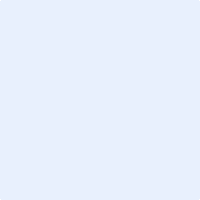 _________________________________					       _________________________________________________________________Ort, Datum								Unterschrift / Stempel